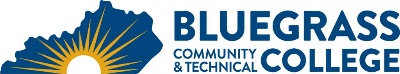 Program Coordinator: Jim Matchuny	E-mail:  jim.matchuny@kctcs.edu		Phone: 859-246-6246Program Website: https://bluegrass.kctcs.edu/education-training/program-finder/respiratory-care.aspx Student Name:		Student ID: Students must meet college readiness benchmarks as identified by the Council on Postsecondary Education or remedy the identified skill deficiencies. Graduation Requirements:Advisor Name__________________________________	Advisor Contact	________________________________Certificate Requirements:This is a Selective Admissions program.Mathematics plus Human Anatomy and Physiology I and II courses are prerequisites to the RCP courses.This is a Selective Admissions program.Mathematics plus Human Anatomy and Physiology I and II courses are prerequisites to the RCP courses.This is a Selective Admissions program.Mathematics plus Human Anatomy and Physiology I and II courses are prerequisites to the RCP courses.This is a Selective Admissions program.Mathematics plus Human Anatomy and Physiology I and II courses are prerequisites to the RCP courses.This is a Selective Admissions program.Mathematics plus Human Anatomy and Physiology I and II courses are prerequisites to the RCP courses.This is a Selective Admissions program.Mathematics plus Human Anatomy and Physiology I and II courses are prerequisites to the RCP courses.Pre-Admission RequirementsCredit HoursTermGradePrerequisitesNotesNotesMA 111 Contemporary College Mathematics OR MAT 110 Applied Mathematics OR MAT 150 College Algebra3BIO 137 Human Anatomy and Physiology I4BIO 139 Human Anatomy and Physiology II     4Total Pre-Admission Requirements Credit Hours11First SemesterCr. Hrs.TermGradePrerequisitesNotesRCP 110 Cardiopulmonary Anatomy and Physiology              3RCP 121 Respiratory Care Practice I                     1Coreq: RCP 122RCP 122 Fundamentals of Respiratory Care       4RCP 135  Pharmacology                                          1Coreq: RCP 110ENG 101 Writing                                                      3Total Semester Credit Hours12Second SemesterCr. Hrs.TermGradePrerequisitesNotesRCP 140 Cardiopulmonary Assessment2RCP 110, RCP 122 and RCP 130RCP 140 and 176 are taught in the 1st 8-weeks.RCP 176 Respiratory Care Practice II                   2RCP 110, RCP 122 and RCP 130RCP 140 and 176 are taught in the 1st 8-weeks.RCP 185 Introduction to Mechanical Ventilation                       2RCP 140 and RCP 176RCP 185 and 201 are taught in the 2nd 8-weeks.RCP 201 Respiratory Care Practice III                    2RCP 140 and RCP 176RCP 185 and 201 are taught in the 2nd 8-weeks.Oral Communications course                                             3Social and Behavioral Sciences course                              3Total Semester Credit Hours14Third SemesterCr. Hrs.TermGradePrerequisitesNotesRCP 195 Patient-Ventilator Management           4RCP 185 and RCP 201RCP 210 Cardiopulmonary Pathophysiology       3RCP 110RCP 212 Neonatal/Pediatric Respiratory Care    3RCP 185 and RCP 201RCP 226 Respiratory Care Practice IV                   4RCP 176 and RCP 185Digital Literacy course0 – 3Demonstrated by course or competency examTotal Semester Credit Hours14 – 17Fourth SemesterCr. Hrs.TermGradePrerequisitesNotesRCP 228 Preventive and Long-Term Respiratory Care            2RCP 110RCP 245 Advanced Cardiac Life Support2RCP 240 Advanced Cardiopulmonary Evaluation         3RCP 195, RCP 210, RCP 212 and RCP 226RCP 251 Respiratory Care Practice V                     4RCP 195, RCP 210, RCP 212 and RCP 226RCP 260 Respiratory Care Seminar                       1RCP 195, 210, 212 & 225Heritage or Humanities course3Total Semester Credit Hours15Total Degree Credit Hours66 – 6925% or more of Total Degree Credit Hours must be earned at BCTCCumulative GPA must be 2.0 or higherAdditional InformationThe Respiratory Care program is a selective admissions program which admits initial admission only in the Fall semester.  See the program website at https://bluegrass.kctcs.edu/admissions/selective-admissions/respiratory-care.aspx for selective admission information and mandatory pre-admission conference dates.  The deadline for application to the Respiratory Care program is February 15.  A grade of C or higher in all Respiratory Care courses is required to continue in the program.It is recommended that students complete as many, if not all, of the general education and digital literacy requirements before beginning the Respiratory Care courses.Additional recommended (not required) courses. NOTE: These course are not eligible to be paid for with financial aid.	ENG 102 Writing II	AHS 115 or CLA 131 or MIT 103 Medical Terminology	BIO 226 Principles of MicrobiologyEmbedded CredentialsEmbedded CredentialsEmbedded CredentialsEmbedded CredentialsCredentialTitleRequirementsTotal Credit HoursCertificateElectrocardiographic and Cardiac Monitoring TechnicianBIO 137, BIO 139, MA 111 or MAT 110 or MAT 150, RCP 110, RCP 121, RCP 140, Students are required to document either twenty (20) additional hours of clinical Electrocardiographic experience or Electrocardiographic and Cardiac Monitoring competence.1725% or more of Total Certificate Credit Hours must be earned at BCTCGrade of C or higher in each course required for certificate